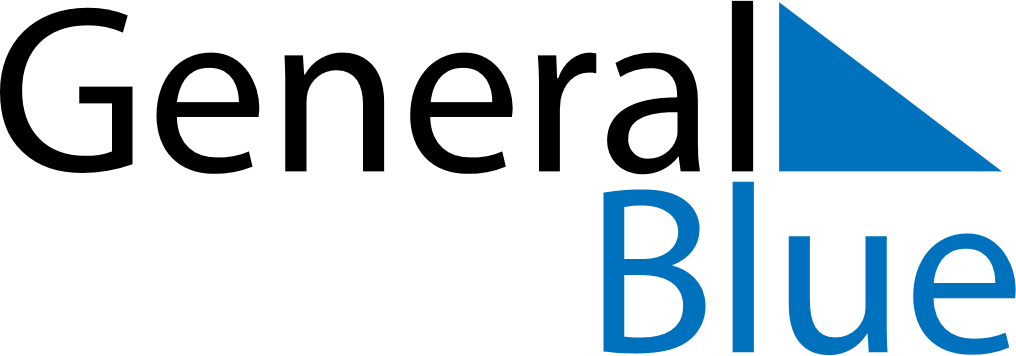 December 2027December 2027December 2027December 2027South AfricaSouth AfricaSouth AfricaSundayMondayTuesdayWednesdayThursdayFridayFridaySaturday12334567891010111213141516171718Day of Reconciliation1920212223242425Christmas Day26272829303131Day of GoodwillPublic Holiday